Matching harry potter booksLO: to be able to match the different harry potter books. To work with minimal help. 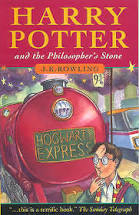 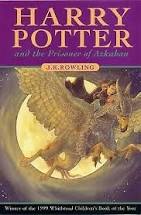 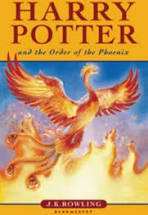 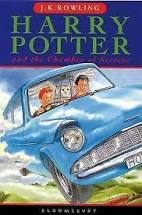 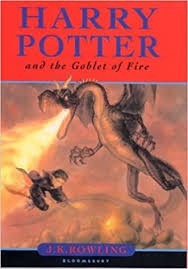 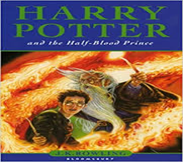 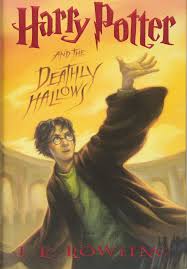 